Тема:   Пори  року.Весна — від 1 березня до 31 травняЛіто — від 1 червня до 31 серпняОсінь — від 1 вересня до 30 листопадаЗима — від 1 грудня до 28 лютого (у високосні роки — до 29 лютого)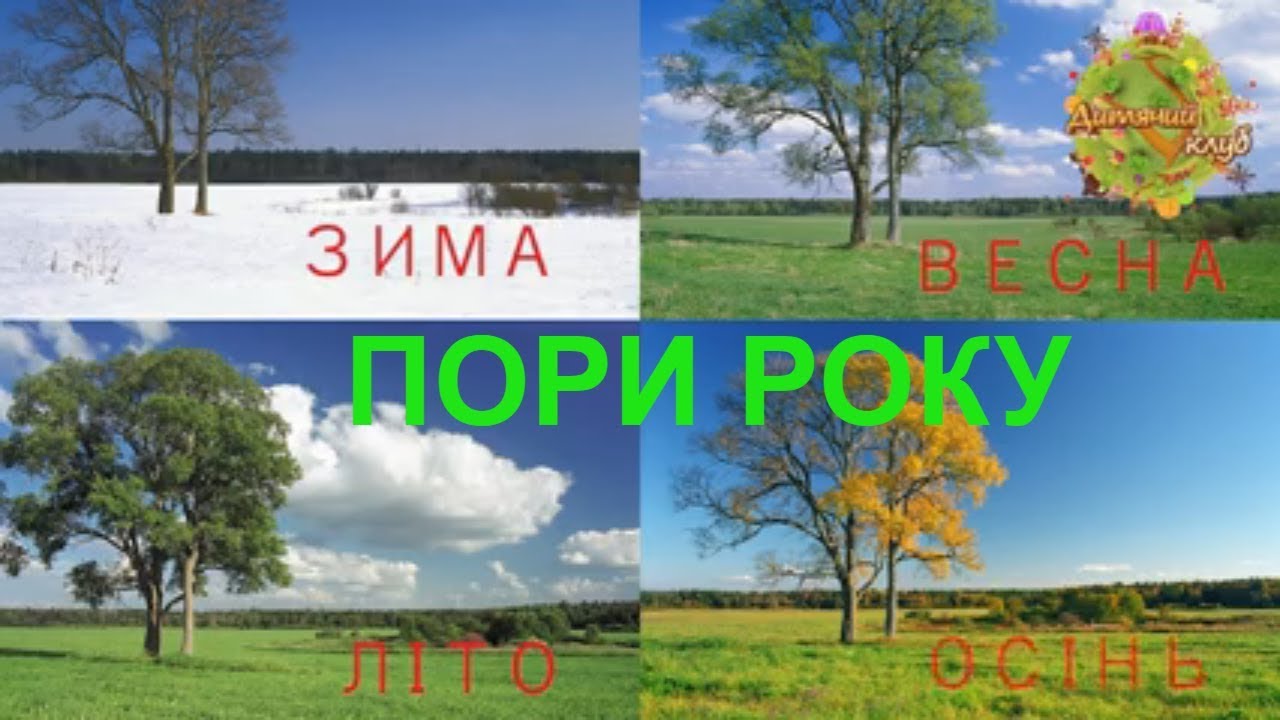 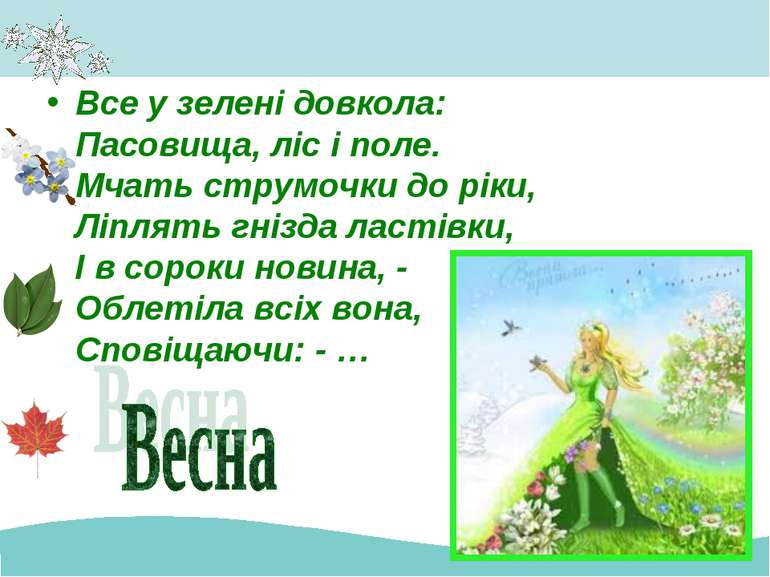 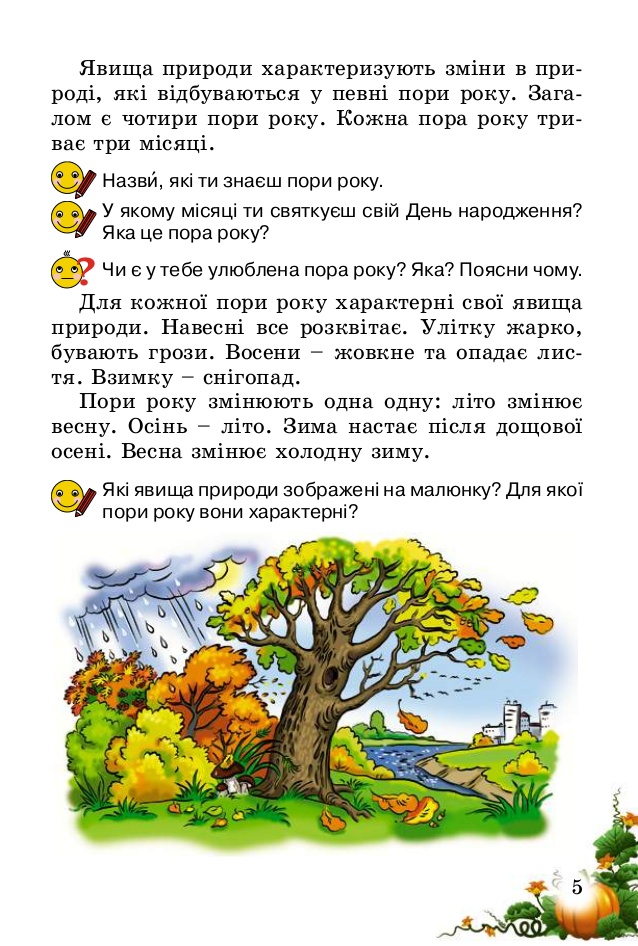 